Εκδήλωση Παρουσίασης Έργου“Ολοκληρωμένη Υπηρεσία Καταπολέμησης των διακρίσεων και προώθησης της κοινωνικής ένταξης των ατόμων με αναπηρία, των ατόμων με χρόνιες παθήσεις και των οικογενειών τους που διαβιούν στην Περιφέρεια Κεντρικής Μακεδονίας”Δευτέρα 14 Νοεμβρίου 2022, 16.45 -19.00Ξενοδοχείο Porto Palace, ΘεσσαλονίκηΠΡΟΓΡΑΜΜΑ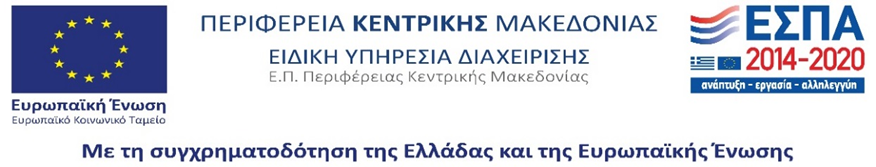 16.45  - 17.15Εγγραφές17.15  - 17.20Καλωσόρισμα17.20 – 17.45Χαιρετισμοί- κ. Απόστολος Τζιτζικώστας   Περιφερειάρχης Κεντρικής Μακεδονίας- κ. Ιγνάτιος Καϊτετζίδης   Πρόεδρος Περιφερειακής Ένωσης Δήμων Κεντρικής Μακεδονίας 17.45 – 18.15«Ενημέρωση για θέματα αναπηρίας»Ιωάννης Βαρδακαστάνης Πρόεδρος Εθνικής Συνομοσπονδίας Ατόμων με Αναπηρία – ΕΣΑμεΑ,   Πρόεδρος Ευρωπαϊκού Φόρουμ Ατόμων με Αναπηρία EDF,                    Πρόεδρος Διεθνούς Συμμαχίας για την Αναπηρία IDA18.15 – 18.45Παρουσίαση Έργου «Ολοκληρωμένη Υπηρεσία Καταπολέμησης των διακρίσεων και προώθησης της κοινωνικής ένταξης των ατόμων με αναπηρία, των ατόμων με χρόνιες παθήσεις και των οικογενειών τους που διαβιούν στην Περιφέρεια Κεντρικής Μακεδονίας”»Ευαγγελία Καλλιμάνη, Υπεύθυνη Έργων ΕΣΑμεΑ18.45 – 19.00 Ερωτήσεις, Συζήτηση, 